Санкт-Петербургский государственный политехнический университетИнститут Прикладной математики и механики
Кафедра Прикладной математикиП. Д. КиселевМОДЕЛИРОВАНИЕ ДВИЖЕНИЯ БЕСКОНЕЧНОЙ ЦЕПИ ТЕЛ,
СВЯЗАННЫХ МЕЖДУ СОБОЙ ПРУЖИНАМИКурсовой проектНаправление подготовки бакалавров: 010800 Механика и математическое моделирование
Профиль ООП: 010800.62.01 Механика деформируемого твердого телаГруппа 33604/1Руководитель проекта:	 							Панченко А.Ю.Допущен к защите:					«__»	20__ г.                                                                       Санкт-Петербург2014 ОглавлениеОглавление	2Введение	3Глава 1. Значение и выбор фреймворка	41.1 Что такое библиотеки JavaScript	41.2 Выбор JS фреймворка	5Глава 2. Создание приложения	62.1 Начало работы с проектом и JavaScript	62.2 Написание кода	72.3 Итог работы	12Заключение	13Литература	14ВведениеЦелью данной курсовой работы является создание приложения с использованием одного из существующий JS-фреймворков. В процессе выполнения курсовой работы необходимо решить следующие задачи: .Выбрать одну из JavaScript  библиотек для создания программыСоздать приложение с использованием одного из фреймворков, позволяющую визуально представить колебание n-тел, связанных пружинами, при изменении начального положения одного из тел.В первой главе приведено определение JavaScript библиотек, немного истории создания. Выбирается один из этих фреймворков для создания клиентского приложения.Во второй главе описывается то, как создается это приложение с примерами кодов страниц.Глава 1. Значение и выбор фреймворка1.1 Что такое библиотеки JavaScriptБиблиотека JavaScript — сборник классов и/или функций на языке JavaScript.Язык JavaScript, изначально разработанный Netscape (а затем развиваемый Mozilla), долгое время использовался в сети на многих сайтах, но широкую популярность получил с приходом Веб 2.0 — периода развития компьютерных систем, в котором JavaScript совместно с различными диалектами XML стал активно использоваться в разработке пользовательских интерфейсов как веб-приложений, так и настольных приложений. JavaScript в связке с CSS используется для создания динамических сайтов, более доступных, чем основанные на Flash альтернативы.С увеличением популярности JavaScript, простота создания динамических элементов пользовательского интерфейса стала играть ключевую роль в веб-разработке. Этим обусловлен лавинообразный характер появления различных библиотек JavaScript, таких как Ext и Dojo. С другой стороны, одним из последствий войны браузеров стала разница в реализации объектной модели документа и это обусловило необходимость затрачивать дополнительные усилия для реализации корректной работы различных браузеров. Данное обстоятельство обусловило появление библиотек JavaScript, предоставляющих кроссбраузерный интерфейс к методам DOM, таких как Prototype, script.aculo.us или jQuery.Удобство использования библиотек JavaScript привело к тому, что Microsoft, Yahoo! и другие крупные ИТ-компании разрабатывают свои собственные основанные на JavaScript библиотеки элементов пользовательского интерфейса, встраиваемые в веб-приложения, разрабатываемые этими компаниями.Практически все библиотеки JavaScript выпускаются под лицензиями копицентр и копилефт, чтобы обеспечить свободное от лицензионных отчислений разработку, использование и модификацию.Более того, некоторые библиотеки JavaScript позволяют упростить взаимодействие JavaScript с другими языками, такими как CSS, PHP, Ruby и Java. Это позволяет упростить запуск приложений JavaScript с приложениями, написанными на других языках программирования.1.2 Выбор Js фреймворкаjQuery — библиотека JavaScript, фокусирующаяся на взаимодействии JavaScript и HTML. Библиотека jQuery помогает легко получать доступ к любому элементу DOM, обращаться к атрибутам и содержимому элементов DOM, манипулировать ими. Также библиотека jQuery предоставляет удобный API для работы с AJAX.Основные возможности jQuery:Движок кроссбраузерных CSS-селекторов ;Переход по дереву DOM;События;Визуальные эффекты;AJAX-дополнения;JavaScript-плагины.jQuery - очень простой, быстрый, широко распространенный. Выгоден для малых и средних проектов. Хорошая документация и много сторонних примеров в сети. Последнее и послужило для меня причиной выбрать именно эту библиотеку.Глава 2. Создание приложения2.1 Начало работы с проектом и JavaScriptИтак, выбрав необходимый нам фреймворк, встала задача: как написать код (тема была уже определена, т.к. требовалась моделирование движения n-тел связанных между собой пружинами). Программа должна включать в себя следующие опции:Корректное отображение исследуемого объекта, с плавной анимацией ;Запуск движения системы (изменение начального положения одного из n тел)Возможность отображать взаимное колебание всех тел (их взаимодействие)2.2 Написание кодаДля начала создадим стартовую страницу index.html на которую и будем выводить наш фрейм для моделирования, также слайдеры для изменения массы тел и жесткости каждой из пружин.<!DOCTYPE html><html><head><meta charset="utf-8"><title></title><link href="http://fonts.googleapis.com/css?family=Karla:400,700" rel="stylesheet" /><link href="css/default.css" rel="stylesheet" type="text/css" media="all" /><link href="css/fonts.css" rel="stylesheet" type="text/css" media="all" /><link href="css/jquery-ui.css" rel="stylesheet" type="text/css" media="all" /><script src="http://cdnjs.cloudflare.com/ajax/libs/ocanvas/2.6.0/ocanvas.min.js"></script><script type="text/javascript" src="js/jquery.min.js"></script><script type="text/javascript" src="js/jquery.flot.axislabels.js"></script><script type="text/javascript" src="js/jquery-ui.min.js"></script><script type="text/javascript" src="js/flot/jquery.flot.js"></script><script type="text/javascript" src="js/ocanvas.min.js"></script><script type="text/javascript" src="js/TM.js"></script><script type="text/javascript" src="js/MainMech.js"></script></head><body><canvas id="canvasMech" width="700" height="100" style="border:5px solid #00AABB; float: left;"></canvas><script type="text/javascript">MainMech(document.getElementById('canvasMech'));</script><!--слайдеры--><div  style="margin-left:20px; margin-top:20px; margin-bottom:20px; float:left;"> <div id="input_slider_m" style="width:300px; float:left"></div> <label for="input_m"  style="margin-left:20px; float:left">m = </label>       <input onKeyUp="onMPress(event);" type="text" id="input_m" style="margin-left:20px; float:left; border:1; color:#00AABB; font-weight:bold;">	<br><br><div id="input_slider_C1" style="width:300px; float:left"></div><label for="input_C1"  style="margin-left:20px; float:left">C1 = </label><input onKeyUp="onC1Press(event);" type="text" id="input_C1" style="margin-left:20px; float:left; border:1; color:#00AABB; font-weight:bold;">    	<br><br>    	<div id="input_slider_C2" style="width:300px; float:left"></div><label for="input_C2"  style="margin-left:20px; float:left">C2 = </label><input onKeyUp="onC2Press(event);" type="text" id="input_C2" style="margin-left:20px; float:left; border:1; color:#00AABB; font-weight:bold;">    	<br><br><div id="input_slider_C3" style="width:300px; float:left"></div><label for="input_C3"  style="margin-left:20px; float:left">C3 = </label><input onKeyUp="onC3Press(event);" type="text" id="input_C3" style="margin-left:20px; float:left; border:1; color:#00AABB; font-weight:bold;">    	<br><br><div id="input_slider_B" style="width:300px; float:left"></div><label for="input_B"  style="margin-left:20px; float:left">B = </label><input onKeyUp="onBPress(event);" type="text" id="input_B" style="margin-left:20px; float:left; border:1; color:#00AABB; font-weight:bold;">    	<br><br></div></body></html> Для того чтобы создать меню, нам нужна библиотека jQuery. Для этого зайдем на официальный сайт http://jquery.com/ и скачиваем оттуда самую последнюю версию. Скачиваем с http://ocanvas.org/ файл ocanvas.min.js и помещаем в ту же папку. Используем oCanvas для вывода анимации движения тел.Основную часть занимает скрипт, отвечающий за моделирование движения системы.function MainMech(canvas) {     var context = canvas.getContext("2d"); // предварительное создание плоскости
	      // задание физических констант    const Pi = 3.1415926; // число Пи    const m0 = 1; // масса тел                      const T0 = 1; // Период колебании                      const k0 = 2 * Pi / T0; // частота колебании                const C0 = m0 * k0 * k0; // жесткость пружин                const B0 = 2 * m0 * k0; // Вязкость среды               var m = 1 * m0; // масса тела «масштаб»                    var C1 = 0.1 * C0; // частота колебании 1 пружины     var C2 = 0.1; // частота колебании 2 пружины     var C3 = 0.1; // частота колебании 3 пружины                      var B = 0;;  // вязкость среды                      const fps = 50; // frames per second - число кадров в секунду (качество отображения)                const spf = 20; // steps per frame - число шагов интегрирования между кадрами (скорость                расчета)                const dt  = 0.001; // шаг интегрирования (качество расчета)           var steps = 0;  // количество шагов интегрирования                  // Выполнение программы    var TM_obj = new TM(); // создаем новый объект            this.setM = function(new_m){m = new_m * m0;};  // установка массы            this.setC1 = function(new_C1){C1 = new_C1 * C0;};  // установка частоты для 1 пружины    this.setC2 = function(new_C2){C2 = new_C2 * C0;};  // установка частоты для 2 пружины    this.setC3 = function(new_C3){C3 = new_C3 * C0;};  // установка частоты для 3 пружины    this.setB = function(new_B){B = new_B ;};  // установка вязкости среды    TM_obj.addInputSlider("#input_slider_m", "#input_m", 0.01, 10, 0.01, 1, this.setM, "onMPress"); 
                // перенос значения массы каждого тела в строку состояния                        TM_obj.addInputSlider("#input_slider_C1", "#input_C1", 0, 10, 0.01, 0.1, this.setC1, "onC1Press");  // перенос значения частоты колебания 1 пружины в строку состояния    TM_obj.addInputSlider("#input_slider_C2", "#input_C2", 0, 10, 0.01, 0.1, this.setC2, "onC2Press");  // перенос значения частоты колебания 2 пружины в строку состояния    TM_obj.addInputSlider("#input_slider_C3", "#input_C3", 0, 10, 0.01, 0.1, this.setC3, "onC3Press");  // перенос значения частоты колебания 3 пружины в строку состояния    TM_obj.addInputSlider("#input_slider_B", "#input_B", 0, 10, 0.01, 0, this.setB, "onBPress");    ");  // перенос значения вязкости среды в строку состояния    var count = true;  // проводить ли расчет системы         var v1 = 0, v2 = 0;  // инициализация скоростей 1 и 2 тела    // создаем объект, связанный с элементом canvas, на html странице
               var ocanvas = oCanvas.create({        canvas: "#canvasMech",  // canvasMech - id объекта canvas на html странице            fps: fps  // сколько кадров в секунду                        });    var rw = 50;         var rh = 65;    var x0 = 230;  // начальная координата откуда строится 2 пружина    var x02 = 430; // начальная координата откуда строится 3 пружина       var y0 = 17; // координата конца линии, составляющей пружину    
                // создаем 1 пружины    const coil1 = 10;  // количество витков            var lines1 = []; // массив линии, составляющих пружину            for (var i = 0; i < coil1; i++ ) {        lines1[i] = ocanvas.display.line({            start: { x:0, y:65 },            end: { x:0, y:65 },            stroke: "5px black",	    	cap: "round"        }).add();  // рисуем линии таким образом: количество их совпадает с числом витков, назначаем координаты начала и конца линии, также она черного цвета, толщина абриса, с округленными концами    }    // аналогично рисуем вторую пружину    const coil2 = 10;    var lines2 = [];             for (var i = 0; i < coil2; i++ ) {        lines2[i] = ocanvas.display.line({            start: {x:x0, y:50},            end:   {x:x0, y:50},            stroke: "5px red",            cap: "round"        }).add();    }       // Рисуем третью пружину    const coil3 = 10;    var lines3 = [];             for (var i = 0; i < coil3; i++ ) {        lines3[i] = ocanvas.display.line({            start: { x:x02, y:50},            end: { x:x02, y:50 },            stroke: "5px blue",            cap: "round"        }).add();    }    // Рисуем тело №1    var ellipse1 = ocanvas.display.ellipse({        x: x0,              y: y0+35,  // координаты центра        radius: 39, // радиус тела        fill: "rgba(0, 170, 187, 1)"  // цвет    }).add();    // Рисуем тело №2    var ellipse2 = ocanvas.display.ellipse({        x: x02,              y: y0+35,        radius: 39,        fill: "rgba(0, 170, 187, 1)"          }).add();    ellipse1.dragAndDrop({        changeZindex: true,                     start: function ()  { count = false;    this.fill = "rgba(0, 170, 187, 1)"; },  // отключаем расчет и делаем объект полупрозрачным        move:  function ()  { this.y = y0+35;      v1 = 0;      drawSpring1(); drawSpring2();},             // запрещаем перемещение по вертикали        end: function ()    { count = true;     this.fill = "rgba(0, 170, 187, 1)"; }     // включаем расчет и убираем полупрозрачность    });    ellipse2.dragAndDrop({        changeZindex: true,                     start: function ()  { count = false;    this.fill = "rgba(0, 170, 187, 1)"; },  // отключаем расчет и делаем объект полупрозрачным        move:  function ()  { this.y = y0+35;      v2 = 0;      drawSpring2(); drawSpring3();},             // запрещаем перемещение по вертикали        end: function ()    { count = true;     this.fill = "rgba(0, 170, 187, 1)"; }     // включаем расчет и убираем полупрозрачность    });    var vGraph = new TM_graph(                          "#vGraph",   // на html-элементе #vGraph        "steps", "x", // подписи на осях        350,              // сколько шагов по оси "x" отображается        -1, 1, 0.2);    // мин. значение оси Y, макс. значение оси Y, шаг по оси Y     ocanvas.bind("mousedown", function () {count = false;});     function dynamics()    {
                    for (var i = 1; i <= spf; i++)         {   						            var f1 =  - C1 * (ellipse1.x - x0) - C2 * (ellipse2.x - x02) - B * v1; 
                        // сила действующая на первый груз со стороны двух пружин            var f2 =  f1 - C2 * (ellipse2.x - x02) - C3 * (ellipse2.x - x02); 
                        // сила действующая на второй груз со стороны двух пружин            v1 += f1 / m * dt; // высчитываем скорость 1 тела            v2 += f2 / m * dt; // высчитываем скорость 2 тела            ellipse1.x += v1 * dt; // высчитываем координаты 1 тела            ellipse2.x += v2 * dt; // высчитываем координаты 2 тела                     drawSpring1(); // обращаемся к функции перерисовки пружин №1	drawSpring2(); // обращаемся к функции перерисовки пружин №2	drawSpring3(); // обращаемся к функции перерисовки пружин №3        }    }   // обрисовка всех линии    function drawSpring1 ()     {        for (var i = 0; i < coil1; i++ )           {            lines1[i].start.x =  (ellipse1.x + 25) / coil1 * i;            lines1[i].end.x   =  (ellipse1.x + 25) / coil1 * (i+1);            lines1[i].start.y =  50 + ( (i%2==0)?  1:-1) * 25;            lines1[i].end.y   =  50 + ( (i%2==0)? -1: 1) * 25;            if (i==0) lines1[i].start.y =  50;            if (i==(coil1-1)) lines1[i].end.y =  50;        }    }    function drawSpring2()     {        for (var i = 0; i < coil2; i++ )           {            lines2[i].start.x = ellipse1.x + (ellipse2.x - ellipse1.x) / coil2 * i;            lines2[i].end.x   = ellipse1.x + (ellipse2.x - ellipse1.x) / coil2 * (i+1);            lines2[i].start.y = 50 + ( (i%2==0)?  1:-1) * 25;            lines2[i].end.y   = 50 + ( (i%2==0)? -1: 1) * 25;                        if (i==0) lines2[i].start.y =  50;            if (i==(coil2-1)) lines2[i].end.y =  50;        }    }    function drawSpring3()     {        for (var i = 0; i < coil3; i++ )           {            lines3[i].start.x = ellipse2.x + (700 - ellipse2.x) / coil3 * i;            lines3[i].end.x   = ellipse2.x + (700 - ellipse2.x) / coil3 * (i+1);            lines3[i].start.y = 50 + ( (i%2==0)?  1:-1) * 25;            lines3[i].end.y   = 50 + ( (i%2==0)? -1: 1) * 25;                        if (i==0) lines3[i].start.y =  50;            if (i==(coil3-1)) lines3[i].end.y =  50;        }    }    ocanvas.setLoop(dynamics).start(); } // функция, выполняющаяся на каждом шаге            2.3 Итог работыРезультатом работы стала программа 
            «Моделирование колебаний n тел, связанных пружинами ».
	 В данном частном случае мы используем 2 тела. 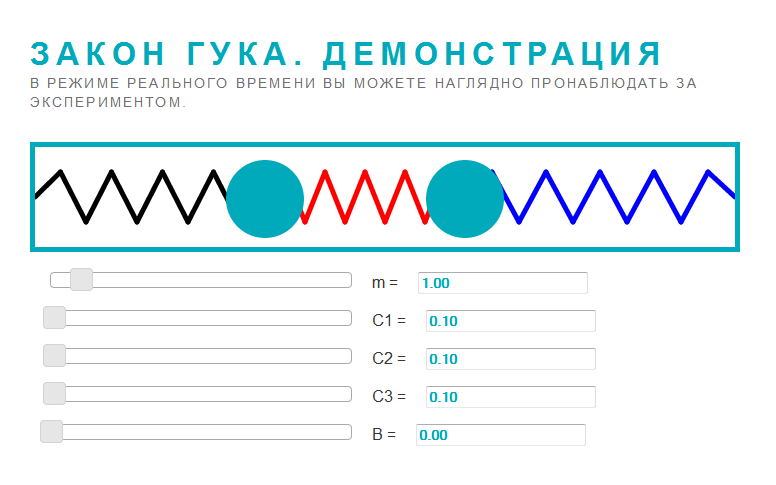 ЗаключениеВ ходе написания курсовой работы был прочитан и систематизирован теоретический материал по данной теме, а так же выполнены следующие поставленные во введении задачи:Описано что такое JS-фреймворкиБыла разработана программа с использованием фреймворка jQueryПрограмма позволяет визуально представить колебание n тел, связанных друг с другомПружинами. В данном случае рассмотрено 2 тела, связанных между собой 3-мя пружинами.
Программа написана таким образом, что добавить дополнительно связку груз-пружина не составляет труда. Литератураhttp://ru.wikipedia.org/wiki/Библиотека_JavaScripthttp://habrahabr.ru/http://jqbook.net.ru/http://ru.html.net/Антон Шевчук. Jquery. Учебник для начинающих.: 2013. – 123с.Бенедетти Р., Крэнли Р. Изучаем работу с jQuery. – СПб.: Питер, 2012. – 528 с.Бер Бибо, Иегуда Кац. jQuery. Подробное руководство по продвинутому JavaScript, 2-е издание. – Пер. с англ. – СПб.: Символ-Плюс, 2011. – 624 с.JavaScript: Подробное руководство (Definitive Guide), Давид Финнерман. Спб, 2007г.JavaScript. Библия пользователя, Фленов Иван, Спб, 2005г.Javascript и DHTML, сборник рецептов, Д.Гудман, Спб, 2004гРазмещено на Allbest.ru